Ahoj budulínci, drobečkové, miláčkové, kulihrášci, kabrňáci a kabrňačky, bobánkové a další vzorní žáci z druhé třídy,přeji Vám příjemný víkend. Má být teplo, tak nezapomeňte vyvenčit někde v přírodě své rodiče nebo prarodiče, aby vás tolik nezlobili. Děkuji za poslaná sportovní videa, ještě čekám, zda nepřijdou další. Nezapomeňte se trošku učit a také číst. Až se vrátíte do školy, zahrajeme si soutěž ve čtení, tak pilně trénujte se svými oblíbenými knížkami. Doufám, že už Vám jde dobře násobení a dělení dvěma. Na dalších dvou stránkách máte dva pracovní listy. Jeden z českého jazyka a jeden z matematiky. Věřím, že to pro vás bude hračka. O víkendu pojedu na svou opuštěnou zahrádku v lesích, tak Vám pošlu nějaký obrázek pro radost v příštím dopise. Ostatně i náš Dýňoušek Dýňák se tam narodil. 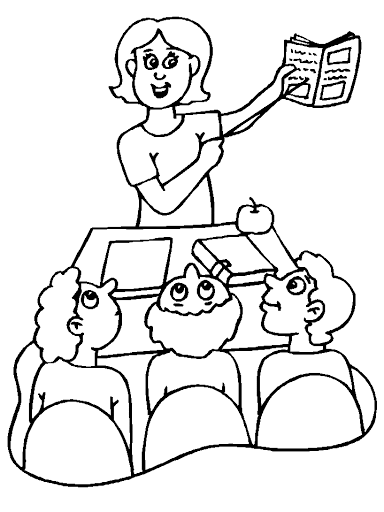 Mějte se děti moc hezky a hodně zdraví! Zdr aví paní učitelka Jana Domácí úkolyMatematika s. 22/5 a Matematika s. 23 – celá stránka Český jazyk – učebnice s. 100 – 101 (vše ústně)Anglický jazyk (moje skupina) – naučit se slovíčka z lekce 5 (str. 41) – kitchen, bedroom, bathroom, sitting room, hall, garden – umět ukázat na obrázkách Prvouka knížka strana 43 (vědět kolik má rok měsíců, týden dnů) + knížka strana 44 – přečíst, zkoušet na hodinách poznat čtvrt, půl, třičtvrtě) pracovní sešit s. 27Výtvarná výchova – stále prostor pro jarní obrázky (stromy, jarní květiny)Pracovní výchova – vyrobení zajíčka dle youtube (https://www.youtube.com/watch?v=NB6NW868CqU) https://www.youtube.com/watch?v=yN22advKsEMTělesná výchova – běhejte 3 minutky :-), 10 dřepů a 10 našich „policejních“ (dělali jsme v tělesné výchově – stoj-dřep-leh na bříško a zpátky – dřep – leh a stoj) Vzkaz od Dýňouška					Ahoj kamarádi! Jak se tu ve třídě nudím, naučil jsem se báseň báseň!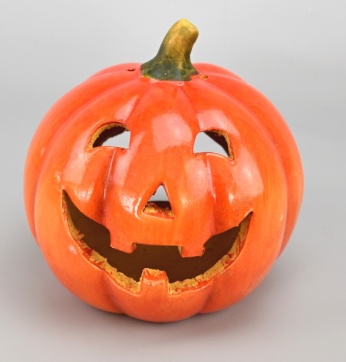 					Jedna dýní rodina, vyrazila do kina.           				Promítali pohádku o dýních a koťátku. 					To bydlelo v staré dýni, než přišli dva bernardýni!					Slupli dýni, spolkli svíci, teď spí kotě na lednici.					A tak dýní rodina, už nechodí do kina.					Obává se o své zdraví, navíc ji to doma baví. 					 Nebojte, kino nám zase otevřou! Ahoj !!!!! 	Pracovní list český jazykDoplň i/í a y/ý ž___žala, řeř___cha, r___chlodráha, č__slo, str___c Oldřich, hrátk___ s pejskem, k___selé jablko, hluboké d__r__ na dálnici D1, můj kamarád Jách___m, hra na k__taru a na dud___, spadnout ze ž__dle, pověsit záclon___,krásná d___vka, rozkvetlé sad___, huňat__ kož__ch, rozbitá t___skárna, ohebné prut___, d___váci v kině, k___tice růží, c___bulový koláč, hora Ř___pDoplň ú/ů/u___řednice si ověřila m___j pr___kaz. S ___směvem mi podala ___hledný štos form___lářů, které musím vyplnit až přijd__ dom___. V ___terý nejsou ___řední hodiny, přijďte ve střed___. Nezapomeňte si ___schovat doklady. ___plně jsem zapomněl na ___čel mé návštěvy. Označ ve větě samohlásky (značíme kroužkem a souhlásky – značíme křížkem, najdete i dvojhlásku?) Náš kamarád Dýňoušek trčí ve třídě a nudí se.Napiš druh následujících vět (stačí O-oznamovací,T-tázací,P-přací,R – rozkazovací) Kéž už by začala škola! _______Dnes jsem celý den prospal.____Kolik je ve třídě kluků ? ______Noste roušky. ______ Pracovní list matematikaVypočítej: = ____		6. 2 = ____		7. 1 = ____7. 2 = ____		9. 2 = ____		1. 7 = _____8. 2 = ____		10. 2 = ____		2. 2 = ______3. 2 = ____		5. 2 = _____		1.2 = _______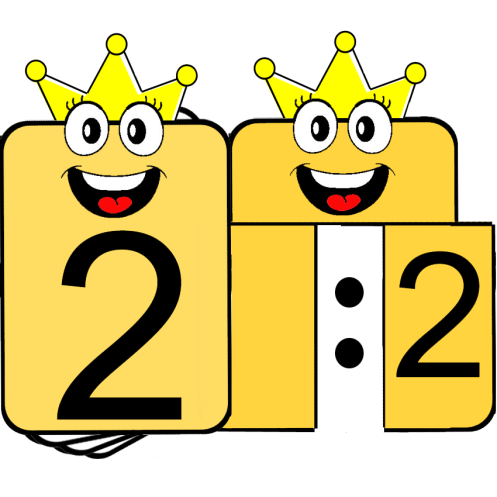 Vypočítej: 10: 2 = ____			12: 2 = _____8: 2 = _____			18: 2 = _____6: 2 = _____			20: 2 = _____4: 2 = _____			2:2 = _______V parku vysadili 7 řad po 2 stromcích. Kolik stromků vysadili v parku celkem? Řad ______		Stromků v jedné řadě________Vypočítej: ___________________Odpověď: ________________________________________________________ Petr rozdal 16 sešitů tak, že každému dal 2 sešity. Kolika dětem dal sešity? Měl cekem sešitů_________Každý žák dostal__________Vypočítej: ________________________ . Odpověz ústně. 